О проведении конкурса по предоставлению субсидийВ целях поддержки и развития социально ориентированных некоммерческих организаций и на основании постановления администрации района № 936 от 28.11.2018 г. «Об утверждении Положения по предоставлению субсидий из бюджета социально ориентированным некоммерческим организациям»:Провести в период с 3 по 23 декабря 2019 года конкурс программ (проектов) на получение субсидий из бюджета Добринского муниципального района социально ориентированным некоммерческим организациям. Информацию о проведении конкурса и порядка предоставления субсидий разместить на официальном сайте администрации Добринского района (http://www.admdobrinka.ru)Контроль за исполнением настоящего распоряжения возложить на заместителя главы администрации Добринского муниципального района О.Н.Малыхина.Глава администрациимуниципального района                                                       С.П.МоскворецкийЗимин Игорь Иванович21754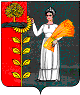 РАСПОРЯЖЕНИЕАДМИНИСТРАЦИИ ДОБРИНСКОГО МУНИЦИПАЛЬНОГО РАЙОНАЛипецкой областиРАСПОРЯЖЕНИЕАДМИНИСТРАЦИИ ДОБРИНСКОГО МУНИЦИПАЛЬНОГО РАЙОНАЛипецкой областиРАСПОРЯЖЕНИЕАДМИНИСТРАЦИИ ДОБРИНСКОГО МУНИЦИПАЛЬНОГО РАЙОНАЛипецкой области02.12.2019 г.         п. Добринка                    № 419-р